Publicado en Córdoba el 30/05/2023 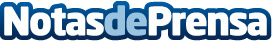 Productos Monti lanza al mercado sus nuevas patatas 'El abuelo Antonio' sabor jamónLa famosa marca de patatas fritas destaca por su calidad y sabor en todas sus líneas de patatas fritas. Además de preocuparse por la sostenibilidad en la producción de sus alimentos, también deleita el paladar gracias a los pequeños detalles. Ahora, con su último lanzamiento, lo consigue de la mano de las patatas 'El abuelo Antonio' sabor jamónDatos de contacto:Productos Monti+34 957 650 216Nota de prensa publicada en: https://www.notasdeprensa.es/productos-monti-lanza-al-mercado-sus-nuevas Categorias: Nacional Gastronomía Andalucia Consumo http://www.notasdeprensa.es